AUDIT QUOTE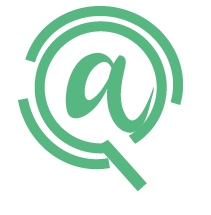 AUDIT QUOTEAUDIT QUOTEAUDIT QUOTEAUDIT QUOTEAuditor Details:Auditor Details: Prepared By: Prepared By: Prepared By:Name:Name:Signature:Signature:Audit TaskAudit TaskTime frameTime framePriceAudit PlanningAudit Planning4 Days4 Days$500.00Report Preparation, Transaction Confirmations, Internal ControlsReport Preparation, Transaction Confirmations, Internal Controls4 Days4 Days$200.00Risk Assessment, Functionality Testing, Revenue and DisbursementRisk Assessment, Functionality Testing, Revenue and Disbursement3 Days3 Days$150.00Field work (Deposits, Payroll and unrecorded liabilities checking)Field work (Deposits, Payroll and unrecorded liabilities checking)5 -7 Days5 -7 Days$100.00Draft Reports (Auditors Feedback, Report Submission)Draft Reports (Auditors Feedback, Report Submission)3 Days3 Days$100.00Terms and Conditions:Payment should be made not later than 15 days.30% should be paid in advance.Terms and Conditions:Payment should be made not later than 15 days.30% should be paid in advance.Terms and Conditions:Payment should be made not later than 15 days.30% should be paid in advance.Sub Total:$1,050.00Terms and Conditions:Payment should be made not later than 15 days.30% should be paid in advance.Terms and Conditions:Payment should be made not later than 15 days.30% should be paid in advance.Terms and Conditions:Payment should be made not later than 15 days.30% should be paid in advance.Tax @ 5%:$52.50Terms and Conditions:Payment should be made not later than 15 days.30% should be paid in advance.Terms and Conditions:Payment should be made not later than 15 days.30% should be paid in advance.Terms and Conditions:Payment should be made not later than 15 days.30% should be paid in advance.Total$1,102.5